47th SEAMEO Council Conference 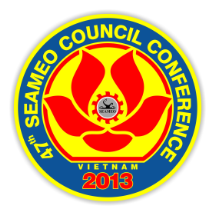 19 - 21 March 2013Daewoo Hotel, Hanoi, VietnamProgramme At-a-GlanceAs of 11 Mar 2013*To be attended by Heads of Delegations and Designated Officials of Member Countries and Associate Members Countries**To be attended by Heads of Delegations and Designated Officials of Member Countries Tuesday
19 March 2013Wednesday
20 March 2013Thursday
21 March 2013Friday22 March 2013Arrival of DelegatesCheck-in at Hotel0800-0830 hrs (30 mins)Bilateral Meetings (by arrangement)Venue: To be informed0800-1000 hrs (2 hrs)Ministerial Round-Table Meeting**At Iris (Ground Floor)Cultural Visit(Optional)1400 hrsBack from Ha Long City to HanoiEnd of Conference Departure of DelegatesArrival of DelegatesCheck-in at Hotel0800-0845 hrs: Registration0800-1000 hrs (2 hrs)Ministerial Round-Table Meeting**At Iris (Ground Floor)Cultural Visit(Optional)1400 hrsBack from Ha Long City to HanoiEnd of Conference Departure of DelegatesArrival of DelegatesCheck-in at Hotel0900-1030 hrs (1.5 hrs)Opening CeremonyAt Grand Ballroom (Ground Floor)0800-1000 hrs (2 hrs)Ministerial Round-Table Meeting**At Iris (Ground Floor)Cultural Visit(Optional)1400 hrsBack from Ha Long City to HanoiEnd of Conference Departure of DelegatesArrival of DelegatesCheck-in at Hotel0900-1030 hrs (1.5 hrs)Opening CeremonyAt Grand Ballroom (Ground Floor)1000-1015 hrs: Refreshments At the Foyer, Grand BallroomCultural Visit(Optional)1400 hrsBack from Ha Long City to HanoiEnd of Conference Departure of DelegatesArrival of DelegatesCheck-in at Hotel0900-1030 hrs (1.5 hrs)Opening CeremonyAt Grand Ballroom (Ground Floor)1015-1215 hrs  (2 hrs)Review and AdoptionIn-Camera Session Report & Plenary Session ReportAt Grand BallroomCultural Visit(Optional)1400 hrsBack from Ha Long City to HanoiEnd of Conference Departure of DelegatesArrival of DelegatesCheck-in at Hotel1030-1100 hrs: Refreshments At the Foyer, Grand Ballroom1015-1215 hrs  (2 hrs)Review and AdoptionIn-Camera Session Report & Plenary Session ReportAt Grand BallroomCultural Visit(Optional)1400 hrsBack from Ha Long City to HanoiEnd of Conference Departure of DelegatesArrival of DelegatesCheck-in at Hotel1100-1115 hrs (15 mins)Signing of Legal Documents of SEAMEO CELLLAt Grand Ballroom1015-1215 hrs  (2 hrs)Review and AdoptionIn-Camera Session Report & Plenary Session ReportAt Grand BallroomCultural Visit(Optional)1400 hrsBack from Ha Long City to HanoiEnd of Conference Departure of DelegatesArrival of DelegatesCheck-in at Hotel1115-1200 hrs (45 mins)Launch of SEAMEO CollegeAt Grand Ballroom1015-1215 hrs  (2 hrs)Review and AdoptionIn-Camera Session Report & Plenary Session ReportAt Grand BallroomCultural Visit(Optional)1400 hrsBack from Ha Long City to HanoiEnd of Conference Departure of DelegatesArrival of DelegatesCheck-in at Hotel1200-1315 hrs: Lunch At Café Promenade (Ground Floor)1215-1230 hrs (15 mins)Closing FormalitiesAt Grand BallroomCultural Visit(Optional)1400 hrsBack from Ha Long City to HanoiEnd of Conference Departure of DelegatesArrival of DelegatesCheck-in at Hotel1200-1315 hrs: Lunch At Café Promenade (Ground Floor)1230-1300 hrs (30 mins)Press Conference At Opal & Onyx (3rd Floor)Cultural Visit(Optional)1400 hrsBack from Ha Long City to HanoiEnd of Conference Departure of DelegatesArrival of DelegatesCheck-in at Hotel1200-1315 hrs: Lunch At Café Promenade (Ground Floor)1230-1400 hrs: Lunch At Café Promenade Cultural Visit(Optional)1400 hrsBack from Ha Long City to HanoiEnd of Conference Departure of DelegatesArrival of DelegatesCheck-in at Hotel1315-1445 hrs (1.5hrs)Plenary Session 1(Opening Formalities)At Grand Ballroom 1230-1400 hrs: Lunch At Café Promenade Cultural Visit(Optional)1400 hrsBack from Ha Long City to HanoiEnd of Conference Departure of Delegates1430-1500 hrs (30 mins)Registration for 
In-Camera SessionIn front of Lotus & Jasmine (Ground Floor)1315-1445 hrs (1.5hrs)Plenary Session 1(Opening Formalities)At Grand Ballroom 1230-1400 hrs: Lunch At Café Promenade Cultural Visit(Optional)1400 hrsBack from Ha Long City to HanoiEnd of Conference Departure of Delegates1430-1500 hrs (30 mins)Registration for 
In-Camera SessionIn front of Lotus & Jasmine (Ground Floor)1315-1445 hrs (1.5hrs)Plenary Session 1(Opening Formalities)At Grand Ballroom 1415-1800 hrsCultural Visit  (Optional)1.	Cultural Visit in Hanoi 
(1415-1800 hrs)2.	Visit to Ha Long Bay 	(Leave Daewoo Hotel at 1530 hrs and stay overnight in Ha Long City)Cultural Visit(Optional)1400 hrsBack from Ha Long City to HanoiEnd of Conference Departure of Delegates1430-1500 hrs (30 mins)Registration for 
In-Camera SessionIn front of Lotus & Jasmine (Ground Floor)1445-1530 hrs (45 mins)Plenary Session 2(Reports & Proposals)1415-1800 hrsCultural Visit  (Optional)1.	Cultural Visit in Hanoi 
(1415-1800 hrs)2.	Visit to Ha Long Bay 	(Leave Daewoo Hotel at 1530 hrs and stay overnight in Ha Long City)Cultural Visit(Optional)1400 hrsBack from Ha Long City to HanoiEnd of Conference Departure of Delegates1500-1615 hrs (2 hrs)In-Camera SessionAt Lotus & Jasmine (Ground Floor)1445-1530 hrs (45 mins)Plenary Session 2(Reports & Proposals)1415-1800 hrsCultural Visit  (Optional)1.	Cultural Visit in Hanoi 
(1415-1800 hrs)2.	Visit to Ha Long Bay 	(Leave Daewoo Hotel at 1530 hrs and stay overnight in Ha Long City)Cultural Visit(Optional)1400 hrsBack from Ha Long City to HanoiEnd of Conference Departure of Delegates1500-1615 hrs (2 hrs)In-Camera SessionAt Lotus & Jasmine (Ground Floor)1530-1600 hrs: Refreshments At the Foyer, Grand Ballroom1415-1800 hrsCultural Visit  (Optional)1.	Cultural Visit in Hanoi 
(1415-1800 hrs)2.	Visit to Ha Long Bay 	(Leave Daewoo Hotel at 1530 hrs and stay overnight in Ha Long City)Cultural Visit(Optional)1400 hrsBack from Ha Long City to HanoiEnd of Conference Departure of Delegates1500-1615 hrs (2 hrs)In-Camera SessionAt Lotus & Jasmine (Ground Floor)1600-1815 hrs (2 hrs and 15 mins)Plenary Session 3(Policy Forum)1415-1800 hrsCultural Visit  (Optional)1.	Cultural Visit in Hanoi 
(1415-1800 hrs)2.	Visit to Ha Long Bay 	(Leave Daewoo Hotel at 1530 hrs and stay overnight in Ha Long City)Cultural Visit(Optional)1400 hrsBack from Ha Long City to HanoiEnd of Conference Departure of Delegates1630-1700 (30 mins)Signing of United Kingdom Proclamation as Associate Member and SEAMEO Statement1600-1815 hrs (2 hrs and 15 mins)Plenary Session 3(Policy Forum)1415-1800 hrsCultural Visit  (Optional)1.	Cultural Visit in Hanoi 
(1415-1800 hrs)2.	Visit to Ha Long Bay 	(Leave Daewoo Hotel at 1530 hrs and stay overnight in Ha Long City)Cultural Visit(Optional)1400 hrsBack from Ha Long City to HanoiEnd of Conference Departure of Delegates1730-1830 hrs (1 hr)Bilateral Meetings (by arrangement)Venue: To be informed1600-1815 hrs (2 hrs and 15 mins)Plenary Session 3(Policy Forum)1415-1800 hrsCultural Visit  (Optional)1.	Cultural Visit in Hanoi 
(1415-1800 hrs)2.	Visit to Ha Long Bay 	(Leave Daewoo Hotel at 1530 hrs and stay overnight in Ha Long City)Cultural Visit(Optional)1400 hrsBack from Ha Long City to HanoiEnd of Conference Departure of Delegates1900-2030 hrsIn-Camera Dinner*At Lapaix (2nd Floor)Dinner for other delegatesAt Café Promenade(Ground Floor)1900-2130 hrsWelcome Reception hosted by the Ministry of Education and Training VietnamPresentation of SEAMEO AwardsAt Poolside1900-2130 hrsDinner at Gardenia & Orchid (Ground Floor)for participants who are in HanoiCultural Visit(Optional)1400 hrsBack from Ha Long City to HanoiEnd of Conference Departure of Delegates